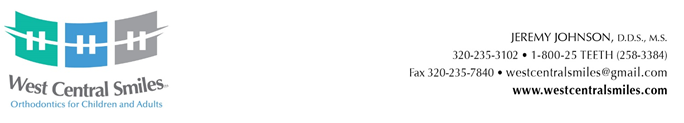 WEST CENTRAL SMILES SCHOLARSHIPTwo $500.00 Scholarships AwardedReturn this application to: West Central Smiles, 1100 19th Ave SW, Suite 1, Willmar, MN  56201Due by: March 19th of the current school year Criteria for applicants:1) Must be a high school senior graduating in the spring of current year from Minnewaska, BBE, NLS, Paynesville or KMS (North Region).2) Strong leadership roles, not necessarily high GPA.3) Cannot be an immediate family member of an employee of West Central Smiles.NAME _______________________________________________________________________________  ADDRESS _____________________________________________________________________________EMAIL______________________________________PHONE ___________________________________ PARENTS_____________________________________________________________________________CLASS RANK __________ out of ______________                     GPA ____________HIGH SCHOOL CURRENTLY ATTENDING_____________________________________________________Please use a separate piece of paper to answer the following questions:1) What are your future career plans and where do you plan to continue your education?2) Please list all the extracurricular activities (including any work experience) you have been involved     with throughout high school.3) How have those extracurricular activities prepared you for your future career plans?  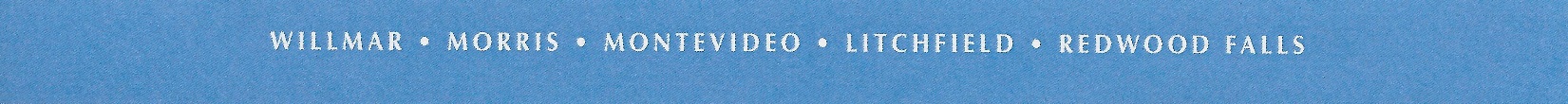 